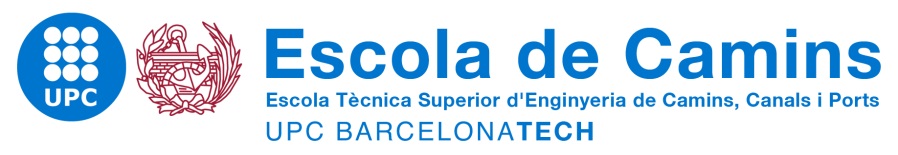 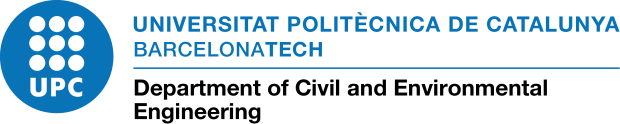 Title of the thesis:Author:						Supervisor/s:Doctoral Program: Appointment of the Examination Panel*[*CVs are attached]1 CHAIR: DR. 2 SECRETARY: DR. 3 MEMBER: DR. SUBSTITUTE MEMBERS (REFEREES):4 SUBSTITUTE MEMBER: DR. 5 SUBSTITUTE MEMBER: DR. Name and SurnamePassport, ID numberResearcher numbersResearcher IDResearcher IDResearcher IDResearcher IDResearcher numbersOrcid codeOrcid codeOrcid codeOrcid codeResearcher numbersScopus numberScopus numberScopus numberScopus numberUniversity/InstitutionDepartmentPhone numbere-mailCurrent positionFromFromFromPhD:  University:University:University:University:University:University:University:Year:Year:Positive Research Evaluations(National six year periods) (0nly for Spanis researchers)Positive Research Evaluations(National six year periods) (0nly for Spanis researchers)Supervised Thesis (last 6 years)Supervised Thesis (last 6 years)CitationsCitationsCitations in the last 6 yearsCitations in the last 6 yearsPublications (last 6 years)Publications (last 6 years)h-index (ISI or SCOPUS):h-index (ISI or SCOPUS):Reseach projects in the last 6 years:Reseach projects in the last 6 years:Name and SurnamePassport, ID numberResearcher numbersResearcher IDResearcher IDResearcher IDResearcher IDResearcher numbersOrcid codeOrcid codeOrcid codeOrcid codeResearcher numbersScopus numberScopus numberScopus numberScopus numberUniversity/InstitutionDepartmentPhone numbere-mailCurrent positionFromFromFromPhD:  University:University:University:University:University:University:University:Year:Year:Positive Research Evaluations(National six year periods) (0nly for Spanis researchers)Positive Research Evaluations(National six year periods) (0nly for Spanis researchers)Supervised Thesis (last 6 years)Supervised Thesis (last 6 years)CitationsCitationsCitations in the last 6 yearsCitations in the last 6 yearsPublications (last 6 years)Publications (last 6 years)h-index (ISI or SCOPUS):h-index (ISI or SCOPUS):Reseach projects in the last 6 years:Reseach projects in the last 6 years:Name and SurnamePassport, ID numberResearcher numbersResearcher IDResearcher IDResearcher IDResearcher IDResearcher numbersOrcid codeOrcid codeOrcid codeOrcid codeResearcher numbersScopus numberScopus numberScopus numberScopus numberUniversity/InstitutionDepartmentPhone numbere-mailCurrent positionFromFromFromPhD:  University:University:University:University:University:University:University:Year:Year:Positive Research Evaluations(National six year periods) (0nly for Spanis researchers)Positive Research Evaluations(National six year periods) (0nly for Spanis researchers)Supervised Thesis (last 6 years)Supervised Thesis (last 6 years)CitationsCitationsCitations in the last 6 yearsCitations in the last 6 yearsPublications (last 6 years)Publications (last 6 years)h-index (ISI or SCOPUS):h-index (ISI or SCOPUS):Reseach projects in the last 6 years:Reseach projects in the last 6 years:Name and SurnamePassport, ID numberResearcher numbersResearcher IDResearcher IDResearcher IDResearcher IDResearcher numbersOrcid codeOrcid codeOrcid codeOrcid codeResearcher numbersScopus numberScopus numberScopus numberScopus numberUniversity/InstitutionDepartmentPhone numbere-mailCurrent positionFromFromFromPhD:  University:University:University:University:University:University:University:Year:Year:Positive Research Evaluations(National six year periods) (0nly for Spanis researchers)Positive Research Evaluations(National six year periods) (0nly for Spanis researchers)Supervised Thesis (last 6 years)Supervised Thesis (last 6 years)CitationsCitationsCitations in the last 6 yearsCitations in the last 6 yearsPublications (last 6 years)Publications (last 6 years)h-index (ISI or SCOPUS):h-index (ISI or SCOPUS):Reseach projects in the last 6 years:Reseach projects in the last 6 years:Name and SurnamePassport, ID numberResearcher numbersResearcher IDResearcher IDResearcher IDResearcher IDResearcher numbersOrcid codeOrcid codeOrcid codeOrcid codeResearcher numbersScopus numberScopus numberScopus numberScopus numberUniversity/InstitutionDepartmentPhone numbere-mailCurrent positionFromFromFromPhD:  University:University:University:University:University:University:University:Year:Year:Positive Research Evaluations(National six year periods) (0nly for Spanis researchers)Positive Research Evaluations(National six year periods) (0nly for Spanis researchers)Supervised Thesis (last 6 years)Supervised Thesis (last 6 years)CitationsCitationsCitations in the last 6 yearsCitations in the last 6 yearsPublications (last 6 years)Publications (last 6 years)h-index (ISI or SCOPUS):h-index (ISI or SCOPUS):Reseach projects in the last 6 years:Reseach projects in the last 6 years: